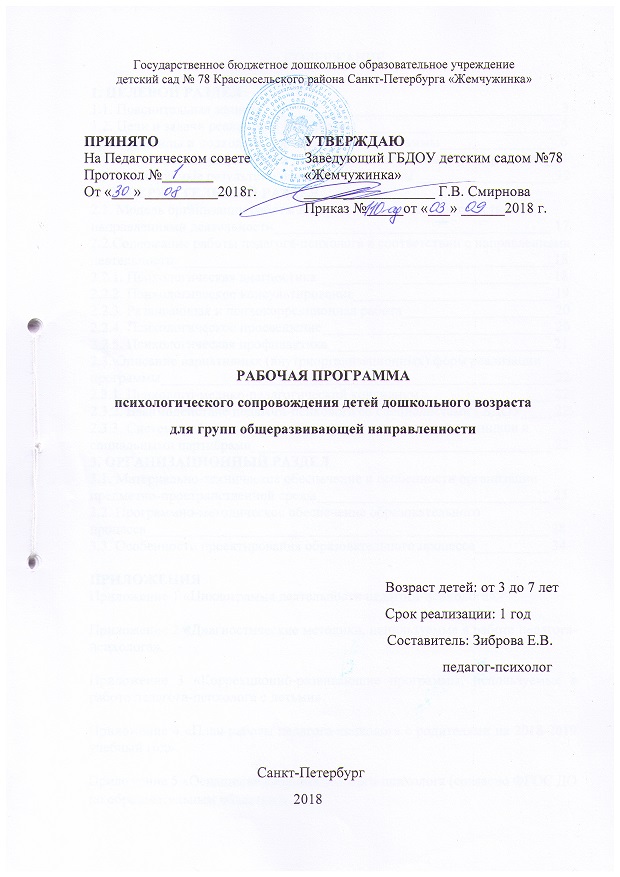 ЦЕЛЕВОЙ РАЗДЕЛ1.1. Пояснительная записка_________________________________________3 1.2. Цели и задачи реализации Программы____________________________5 1.3. Принципы и подходы к формированию Программы________________ 61.4. Значимые для разработки и реализации Программы характеристики__ 7  1.5. Планируемые результаты освоения Программы ___________________12  2. СОДЕРЖАТЕЛЬНЫЙ РАЗДЕЛ 2.1. Модель организации работы педагога-психолога в соответствии с направлениями деятельности______________________________________ 17  2.2.Содержание работы педагога-психолога в соответствии с направлениями деятельности____________________________________________________18 2.2.1. Психологическая диагностика________________________________ 182.2.2. Психологическое консультирование___________________________ 19 2.2.3. Развивающая и психокоррекционная работа_____________________20 2.2.4. Психологическое просвещение________________________________202.2.5. Психологическая профилактика_______________________________21 2.3. Описание вариативных (внутриорганизационных) форм реализации программы______________________________________________________222.3.1. Психолого-медико-педагогический консилиум__________________ 222.3.2. Взаимодействие педагога-психолога со специалистами ГБДОУ____ 222.3.3. Система работы педагога-психолога с семьями воспитанников и социальными партнёрами_________________________________________ 223. ОРГАНИЗАЦИОННЫЙ РАЗДЕЛ 3.1. Материально-техническое обеспечение и особенности организации предметно-пространственной среды________________________________ 253.2. Программно-методическое обеспечение образовательного процесса_______________________________________________________ 28  3.3. Особенности проектирования образовательного процесса__________ 34ПРИЛОЖЕНИЯПриложение 1 «Циклограмма деятельности педагога-психолога». Приложение 2 «Диагностические методики, используемые в работе педагога-психолога». Приложение 3 «Коррекционно-развивающие программы, используемые в работе педагога-психолога с детьми».Приложение 4 «План работы педагога-психолога с родителями на 2018-2019 учебный год».Приложение 5 «Оснащение кабинета педагога-психолога (согласно ФГОС ДО по образовательным областям)».ЦЕЛЕВОЙ РАЗДЕЛПояснительная записка.Психологическое сопровождение, согласно Федеральному государственному образовательному стандарту дошкольного образования (далее — ФГОС ДО), является важнейшим условием повышения качества образования в современном детском саду. Понятие «качество» рассматривается как адекватная характеристика развития ребенка в дошкольном возрасте.Пункт 1.6. ФГОС ДО гласит: «Стандарт направлен на решение следующих задач:охраны и укрепления физического и психического здоровья детей, в том числе их эмоционального благополучия;обеспечения равных возможностей для полноценного развития каждого ребенка в период дошкольного детства независимо от места жительства, пола, нации, языка, социального статуса, психофизиологических и других особенностей (в том числе ограниченных возможностей здоровья);обеспечения преемственности целей, задач и содержания образования, реализуемых в рамках образовательных программ различных уровней (далее — преемственность основных образовательных программ дошкольного и начального общего образования);создания благоприятных условий развития детей в соответствии с их возрастными и индивидуальными особенностями и склонностями, развития способностей и творческого потенциала каждого ребенка как субъекта отношений с самим собой, другими детьми, взрослыми и миром;объединения обучения и воспитания в целостный образовательный процесс на основе духовно-нравственных и социокультурных ценностей и принятых в обществе правил, и норм поведения в интересах человека, семьи, общества;формирования общей культуры личности детей, в том числе ценностей здорового образа жизни, развития их социальных, нравственных, эстетических, интеллектуальных, физических качеств, инициативности, самостоятельности и ответственности ребенка, формирования предпосылок учебной деятельности;обеспечения вариативности и разнообразия содержания программ и организационных форм дошкольного образования, возможности формирования программ различной направленности с учетом образовательных потребностей, способностей и состояния здоровья детей;формирования социокультурной среды, соответствующей возрастным, индивидуальным, психологическим и физиологическим особенностям детей;обеспечения психолого-педагогической поддержки семьи и повышения компетентности родителей (законных представителей) в вопросах развития и образования, охраны и укрепления здоровья детей».Таким образом, психологическое сопровождение образовательного процесса в условиях введения ФГОС ДО должно быть ориентировано не только на психодиагностическую и коррекционно-развивающую совместную деятельность с детьми, но и на тесное сотрудничество с семьями воспитанников и педагогическим коллективом организации. Данная рабочая программа разработана в соответствии с Образовательной программой дошкольного образования ГБДОУ детского сада №78 «Жемчужинка» Красносельского района, созданной педагогическим коллективом ГБДОУ на основании Федерального государственного образовательного стандарта дошкольного образования (далее – ФГОС ДО) (Приказ Министерства образования и науки Российской Федерации от 17.10.2013 года № 1155) с учётом Примерной основной образовательной программы дошкольного образования, одобренной решением федерального учебно-методического объединения по общему образованию (протокол от 20 мая 2015 г. №  2/15), а также парциальных программ, нормативно-правовыми актами, регулирующими деятельность педагога-психолога образовательного учреждения.          В дошкольных образовательных учреждениях возрастает роль деятельности педагога-психолога, поскольку достижение образовательных целей без психологического сопровождения программы осуществить сложно. Рационально организованное взаимодействие педагога-психолога с участниками образовательных отношений в дошкольной организации повышает эффективность образовательной работы с детьми. Учет возрастных и индивидуальных особенностей воспитанников, создание необходимых условий для психического развития и становления личности каждого ребенка обеспечивают наиболее продуктивный характер образовательной деятельности.Психологическое сопровождение участников образовательного процесса в ДОО предполагает:повышение уровня психологической компетентности всех взрослых, взаимодействующих с ребенком, и включает в себя глубокие знания возрастных особенностей и закономерностей развития детской психики, ориентированность на первичность развития базовых познавательных процессов;принятие условности возрастных норм, индивидуальности и уникальности каждого ребенка;умение распознавать «внешние сигналы» ребенка об утомлении, перевозбуждении, потере интереса к делу, недомогании и др. и правильно их интерпретировать.Психологическое сопровождение рассматривается как участие педагога-психолога в образовательном процессе, направленном на:психологическое просвещение и консультирование персонала и родителей (законных представителей);гуманизацию воспитательной работы с целью заменить ориентацию на выполнение программ на ориентацию на нужды, самочувствие, интересы воспитанника;адаптацию ребенка к детскому саду;организацию разновозрастного общения воспитанников;раннее выявление возможных трудностей усвоения программного материала ребенком при групповой форме работы;организацию коррекционно-развивающего взаимодействия с воспитанниками и их родителями (законными представителями).Таким образом, психологическое сопровождение образовательного процесса в ДОО является обязательным в условиях внедрения ФГОС ДО.Адресат программы: воспитанники ДОО в возрасте от 2 до 7 лет, их родители и педагоги, непосредственно работающие с детьми (воспитатели, учителя-логопеды, музыкальные работники, инструктор физического воспитания, представители администрации). Цели и задачи реализации Программы.Цель психологического сопровождения образовательного процесса в ДОО — повышение качества образования путем индивидуализации образовательной деятельности педагога и родителя с ребенком дошкольного возраста; сохранение психического здоровья и эмоционального благополучия всех участников образовательного процесса.Задачи программыДля воспитанниковСпособствовать сохранению психического здоровья всех воспитанников, а также их эмоциональному благополучию.Способствовать обеспечению равных возможностей для полноценного развития каждого ребенка в период дошкольного детства независимо от места жительства, пола, нации, языка, социального статуса, психофизиологических и других особенностей (в том числе ограниченных возможностей здоровья).Способствовать созданию благоприятных условий развития детей в соответствии с их возрастными и индивидуальными особенностями и склонностями, развития способностей и творческого потенциала каждого ребенка как субъекта отношений с самим собой, другими детьми, взрослыми и миром.Создавать условия для развития социальных и интеллектуальных качеств личности каждого ребенка, инициативности, самостоятельности и ответственности детей, формирования у них предпосылок учебной деятельности.Способствовать созданию в ДОО социокультурной среды, соответствующей возрастным, индивидуальным, психологическим и физиологическим особенностям воспитанников.Для родителейОбеспечить психолого-педагогическую поддержку семье и повышение компетентности родителей (законных представителей) в вопросах развития и образования, охраны и укрепления здоровья детей.Способствовать эмоциональному благополучию родителей в процессе общения с ребенком.Создавать условия для поддержки образовательных инициатив семьи, в том числе путем включения родителей в непосредственно образовательную деятельность с детьми и поддержку образовательных проектов по инициативе семьи.Для педагоговСпособствовать эмоциональному благополучию педагогов в образовательном процессе.Обеспечить психолого-педагогическую поддержку педагогам и повышение их компетентности в вопросах развития и образования, охраны и укрепления здоровья детей.Принципы и подходы к формированию Программы. Основания (принципы) психологического сопровождения в ДОО:-амплификация детского развития — максимальное обогащение личностного развития детей на основе широкого развертывания разнообразных видов деятельности, а также общения детей со сверстниками и взрослыми;-психологическая безопасность образовательной среды;-принцип ведущей деятельности (в дошкольном возрасте — игра);-принцип системно-деятельностного подхода;-принцип личностно ориентированного взаимодействия взрослого с ребенком;-интеграция, взаимопроникновение разных видов детской деятельности (согласно п. 2.7 ФГОС ДО);-принцип учета «зоны ближайшего развития».   Условия реализации программы.    Для успешной реализации программы должны быть обеспечены следующие психолого-педагогические условия:Уважение взрослых к человеческому достоинству детей, формирование и поддержка их положительной самооценки, уверенности в собственных возможностях и способностях.Использование в образовательной деятельности форм и методов работы с детьми, соответствующих их возрастным и индивидуальным особенностям (недопустимость как искусственного ускорения, так и искусственного замедления развития детей).Построение образовательной деятельности на основе взаимодействия взрослых с детьми, ориентированного на интересы и возможности каждого ребенка и учитывающего социальную ситуацию его развития.Поддержка взрослыми положительного, доброжелательного отношения детей друг к другу и взаимодействия детей друг с другом в разных видах деятельности.Поддержка инициативы и самостоятельности детей в специфических для них видах деятельности.Возможность выбора детьми материалов, видов активности, участников совместной деятельности и общения.Защита детей от всех форм физического и психического насилия.Поддержка родителей (законных представителей) в воспитании детей, охране и укреплении их здоровья, вовлечение семей непосредственно в образовательную деятельность.Значимые для разработки и реализации Программы характеристики.Психологические особенности детей 3—4 летПсихологические особенности детей 4—5 летПсихологические особенности детей 5—6 летПсихологические особенности детей 6—7 летПланируемые результаты освоения Программы.      Планируемые результаты программы психологического сопровождения образовательного процесса в ДОО согласуются с представленными во ФГОС ДО целевыми ориентирами (раздел IV ФГОС ДО).Целевые ориентиры образования в раннем возрасте.Ребенок интересуется окружающими предметами и активно действует с ними; эмоционально вовлечен в действия с игрушками и другими предметами, стремится проявлять настойчивость в достижении результата своих действий.Использует специфические, культурно фиксированные предметные действия, знает назначение бытовых предметов (ложки, расчески, карандаша и пр.) и умеет пользоваться ими.Владеет простейшими навыками самообслуживания; стремится проявлять самостоятельность в бытовом и игровом поведении.Владеет активной речью, включенной в общение; может обращаться с вопросами и просьбами, понимает речь взрослых; знает названия окружающих предметов и игрушек.Стремится к общению со взрослыми и активно подражает им в движениях и действиях; появляются игры, в которых ребенок воспроизводит действия взрослого.Проявляет интерес к сверстникам; наблюдает за их действиями и подражает им.Проявляет интерес к стихам, песням и сказкам, рассматриванию картинки; стремится двигаться под музыку; эмоционально откликается на различные произведения культуры и искусства.У ребенка развита крупная моторика, он стремится осваивать различные виды движения (бег, лазание, перешагивание и пр.).Целевые ориентиры на этапе завершения дошкольного образования.Ребенок овладевает основными культурными способами деятельности, проявляет инициативу и самостоятельность в разных видах деятельности — игре, общении, познавательно-исследовательской деятельности, конструировании и др.; способен выбирать себе род занятий, участников по совместной деятельности.Ребенок обладает установкой положительного отношения к миру, к разным видам труда, другим людям и самому себе, обладает чувством собственного достоинства; активно взаимодействует со сверстниками и взрослыми, участвует в совместных играх. Способен договариваться, учитывать интересы и чувства других, сопереживать неудачам и радоваться успехам других, адекватно проявляет свои чувства, в том числе чувство веры в себя, старается разрешать конфликты.Ребенок обладает развитым воображением, которое реализуется в разных видах деятельности, и прежде всего в игре; ребенок владеет разными формами и видами игры, различает условную и реальную ситуации, умеет подчиняться разным правилам и социальным нормам.Ребенок достаточно хорошо владеет устной речью, может выражать свои мысли и желания, может использовать речь для выражения своих мыслей, чувств и желаний, построения речевого высказывания в ситуации общения, может выделять звуки в словах, у ребенка складываются предпосылки грамотности.У ребенка развита крупная и мелкая моторика; он подвижен, вынослив, владеет основными движениями, может контролировать свои движения и управлять ими.Ребенок способен к волевым усилиям, может следовать социальным нормам поведения и правилам в разных видах деятельности, во взаимоотношениях со взрослыми и сверстниками, может соблюдать правила безопасного поведения и личной гигиены.Ребенок проявляет любознательность, задает вопросы взрослым и сверстникам, интересуется причинно-следственными связями, пытается самостоятельно придумывать объяснения явлениям природы и поступкам людей; склонен наблюдать, экспериментировать. Обладает начальными знаниями о себе, о природном и социальном мире, в котором он живет; знаком с произведениями детской литературы, обладает элементарными представлениями из области живой природы, естествознания, математики, истории и т. п.; ребенок способен к принятию собственных решений, опираясь на свои знания и умения в различных видах деятельности.Планируемые результаты освоения программы конкретизируются в рабочих программах педагога-психолога с учетом возрастных возможностей и индивидуальных различий (индивидуальных траекторий развития) детей. Планируемые результаты по направлениям работы педагога-психолога представлены в таблице 1.Планируемые результаты работы педагога-психологаТаблица 1Эффективность программы оценивается тестированием (объективные показатели детского развития, психоэмоционального состояния родителей и педагогов).Для определения степени эффективности программы в целом или отдельного направления работы / сопровождения запроса со стороны родителей / педагогов результаты изучения сравниваются по принципу «Начало — конец учебного года» или «Начало работы над проблемой — конец работы над проблемой».2. СОДЕРЖАТЕЛЬНЫЙ РАЗДЕЛ 2.1. Модель организации работы педагога-психолога в соответствии с его направлениями деятельность.    Согласно п. 8.1 Положения об особенностях режима рабочего времени и времени отдыха педагогических и других работников образовательных учреждений (утверждено Приказом Министерства образования и науки РФ от 27 марта 2006 г. № 69), режим рабочего времени педагогов-психологов в пределах 36-часовой рабочей недели регулируется правилами внутреннего трудового распорядка образовательного учреждения с учетом:выполнения индивидуальной и групповой консультативной работы с участниками образовательного процесса в пределах не менее половины недельной продолжительности их рабочего времени;подготовки к индивидуальной и групповой консультативной работе, обработки, анализа и обобщения полученных результатов, заполнения отчетной документации, а также повышения своей квалификации. Выполнение указанной работы педагогом-психологом может осуществляться как непосредственно в образовательном учреждении, так и за его пределами.Распределения видов деятельности педагога-психолога (циклограмма) приведен в приложении 1.В ДОО основными направлениями работы педагога-психолога являются: психологическая диагностика, психологическое консультирование, развивающая и психокоррекционная работа, психологическое просвещение, психологическая профилактика.Для выполнения должностных обязанностей педагог-психолог ДОО использует отдельные кабинеты: для консультаций и работы с детьми. Схема психологического сопровождения участников образовательного процесса представлена на схеме.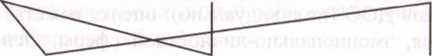 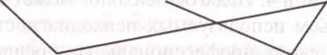 Схема психологического сопровождения участников
образовательного процесса.2.2. Содержание работы педагога-психолога в соответствии с направлениями деятельности.2.2.1. Психологическая диагностика.       Психологическая диагностика — психолого-педагогическое изучение индивидуальных особенностей личности с целью выявления особенностей психического развития ребенка, сформированное определенных психологических новообразований, соответствия уровня развитая умений, знаний, навыков, личностных и межличностных образований возрастным ориентирам и требованиям общества.     Пункт 3.2.3 ФГОС ДО указывает, что «при необходимости используется психологическая диагностика развития детей (выявление и изучение индивидуально-психологических особенностей детей), которую проводят квалифицированные специалисты (педагоги-психологи, психологи).     Участие ребенка в психологической диагностике допускается только с согласия его родителей (законных представителей).     Результаты психологической диагностики могут использоваться для решения задач психологического сопровождения и проведения квалифицированной коррекции развития детей».     Для оптимизации образовательного процесса в ДОО педагог-психолог дважды в год (в сентябре и в апреле) при письменном согласии родителей проводит скрининг-диагностику воспитанников ДОО: оценка памяти, внимания, мышления, эмоционально-личностной сферы. Основные методы психодиагностики — тестирование, наблюдение, беседа. Диагностические методики, используемые в работе педагога-психолога в приложении 2. Педагог-психолог может самостоятельно определять объем используемых психодиагностических методик, исходя из своих профессиональных предпочтений и особенностей детей и родителей в конкретном детском саду.     По результатам психодиагностики определяются следующие категории воспитанников (в скобках дано описание характера затруднений ребенка при реализации образовательного процесса в ДОО согласно ФГОС ДО по пяти образовательным областям: познавательное, речевое, социально-коммуникативное, художественно-эстетическое, физическое развитие).Дети с выраженными нарушениями познавательной сферы (выраженные трудности усвоения программного материала по возрасту при групповой работе педагога; незначительное улучшение запоминания и воспроизведения материала при индивидуальной работе).	Дети с пограничными показателями развития познавательных процессов (трудности усвоения программного материала по возрасту при групповой работе педагога; значительное улучшение запоминания и воспроизведения материала при индивидуальной работе).Дети с дисгармоничным развитием (дети с аутично-подобным поведением; дети с выраженными трудностями усвоения одной образовательной области при значительных успехах в другой образовательной области).Дети с особенностями эмоционально-волевой сферы (агрессивные, тревожные, замкнутые, нерешительные, гиперактивные дети без выраженных трудностей усвоения программного материала при групповой работе педагога).По результатам психодиагностики педагогам группы даются рекомендации по оптимизации образовательного процесса.В течение учебного года педагог-психолог по запросам участников образовательного процесса (педагогов, родителей) проводит дополнительную углубленную диагностику развития ребенка.Другим направлением психодиагностики является изучение особенностей психоэмоциональной сферы педагогов (а также представителей администрации) для профилактики «профессионального (эмоционального) выгорания». Основной метод исследования — беседа (индивидуально) с применением проективных техник, приемов арт-терапии, музыкотерапии.Психологическое консультирование.На психологическое консультирование приглашаются все взрослые участники образовательного процесса. Предметом обсуждения могут быть результаты психодиагностики, а также личностные переживания и проблемы. Ведется журнал консультаций. Психологическое консультирование ведется в отдельном кабинете индивидуально. Соблюдается принцип конфиденциальности.Психологическое консультирование — оказание помощи воспитанникам, их родителям (законным представителям), педагогическим работникам и другим участникам образовательного процесса в вопросах развития, воспитания и образования посредством непосредственного общения психолога с клиентом. В условиях образовательной организации осуществляется возрастно-психологическое консультирование с ориентацией на потребности и возможности возрастного развития, а также на его индивидуальные варианты; с таких же позиций рассматривается консультирование родителей и педагогов.Задачами консультирования выступают:- оказание психологической помощи в ситуации реальных затруднений, связанных с образовательным процессом;- обучение приемам самопознания, саморегуляции, использование своих ресурсов для преодоления проблемных ситуаций;- помощь в выработке продуктивных жизненных стратегий в отношении трудных образовательных ситуаций.2.2.3. Развивающая и психокоррекционная работа.     По результатам психодиагностики определяются основные направления развивающей и психокоррекционной работы на учебный год. 	В контексте ФГОС ДО деятельность педагога-психолога, направленная на изменения во внутренней, психологической сфере воспитанников, рассматривается как развивающая.    Психокоррекционные технологии включаются в контекст развивающей работы с дошкольниками. Предметом деятельности педагога-психолога по данному направлению становится не исправление недостатков воспитанников, а выработка у них способов саморегуляции в разнообразных образовательных ситуациях, которые помогут им стать успешными, достигнуть требуемого уровня освоения образовательной программы, и как следствие, приведут к позитивным изменениям в сфере имеющихся трудностей развития.    Психолого-педагогическая коррекция осуществляется только в тех случаях, когда отклонения и нарушения не являются следствием органического поражения ЦНС или психического заболевания.Развивающая и психокоррекционная работа может проводиться индивидуально / по подгруппам с разной степенью регулярности в зависимости от поставленных задач.       В технологическом аспекте данное направление деятельности предполагает широкое использование разнообразных игр, в том числе игротренинговых, психотехнических, раскрепощающих; проблемных ситуаций, разрешаемых в процессе экспериментов, дискуссий, проектов, творческих заданий и др. Ведущими выступают игровые технологии, создающие, согласно Л. С. Выготскому, условия для спонтанно-реактивной деятельности детей. При отборе психологического инструментария ведущим принципом является принцип целостного воздействия на личность ребенка.      Развивающая и психокоррекционная работа с дошкольниками организуется при согласии родителей (законных представителей).      Коррекционно-развивающие программы, используемые в работе педагога-психолога в работе с детьми представлены в приложение 3.2.2.4. Психологическое просвещение.Под психологическим просвещением понимается приобщение взрослых (педагогов, родителей) и детей к психологическим знаниям. В обществе недостаточно распространены психологические знания, не всегда выражена психологическая культура, предполагающая интерес к другому человеку, уважение особенностей его личности, умение и желание разобраться в своих собственных отношениях, переживаниях, поступках.Психологическое просвещение предполагает деятельность педагога-психолога по повышению психологической компетенции педагогов и родителей.Основные формы работы с педагогами: деловая игра, тренинг, педагогический КВН, мозговой штурм, «круглый стол», дискуссия, педагогический ринг, семинар-практикум, семинар.    Основные формы работы с родителями: родительский клуб, родительская конференция, родительские собрания, родительский тренинг, мастер-класс, «круглый стол», «ящик предложений», информационные стенды, тематические консультации.Психологическая профилактика.Психологическая профилактика в контексте ФГОС ДО рассматривается как приоритетное направление деятельности педагога-психолога.Цель психологической профилактики состоит в том, чтобы обеспечить раскрытие возможностей возраста, снизить влияние рисков на развитие ребенка, обеспечить раскрытие его индивидуальности (склонностей, интересов, предпочтений), предупредить нарушения в становлении личностной и интеллектуальной сфер через создание благоприятных психогигиенических условий в образовательном учреждении.Психогигиена предполагает предоставление всем участникам образовательного процесса психологической информации для предотвращения возможных проблем.Психологическая профилактика направлена на развитие коммуникативных способностей и социальной адаптации детей, развитие познавательных и творческих способностей детей, игровой деятельности как ведущей в дошкольном возрасте, развитие эмоциональной сферы, мотивационной. Работу с детьми можно проводить в форме тренинговых упражнений, предпочтение отдавать групповым играм.Работа с педагогами направлена на профилактику «эмоционального выгорания», создание в ДОО благоприятного психологического климата, профилактику и своевременное разрешение конфликтов в ДОО, повышение эффективности в работе с детьми и родителями, профессиональный и личностный рост. Здесь можно спланировать консультации, тренинги, совместные встречи с родителями и детьми и т. д.Работа с родителями предполагает профилактику дезадаптивного поведения ребенка в семье, формирование доброжелательных доверительных отношений с ребенком, направленность на формирование полноценной личности ребенка.2.3. Описание вариативных (внутриорганизационных) форм реализации программы.     В ДОО используются различные формы реализации программы в зависимости от поставленных целей и адресатов сопровождения.2.3.1. Психолого-медико-педагогический консилиум.Психолого-медико-педагогический консилиум (ПМПк) организуется и функционирует в ДОО на основании соответствующего положения, которое разрабатывается, принимается педагогическим советом учреждения и утверждается заведующей. Основанием для разработки такого Положения является Письмо Минобразования РФ «О психолого-медико-педагогическом консилиуме образовательного учреждения» от 27.03.2000 г. № 27/901-6.     Консилиум в детском саду организуется педагогом-психологом по окончании периода педагогической и психологической диагностики в группах ДОО (в конце октября и в конце апреля).  Цель ПМПк состоит в определении приоритетных направлений коррекционно-образовательной работы в конкретной группе ДОО, а также в обсуждении индивидуальных достижений и/или трудностей воспитанников для оптимизации их индивидуального образовательного маршрута (при необходимости) и оптимизации работы с группой. В ПМПк включаются все взрослые участники образовательного процесса.    ПМПк может собираться по мере необходимости (по запросу педагогов и/или родителей).Взаимодействие педагога-психолога со специалистами ГБДОУ.1.Методическая и практическая помощь в организации и проведении открытых мероприятий (по плану ГБДОУ);2.Повышение уровня педагогической и психологической грамотности. Просветительская работа с воспитателями, педагогами ГБДОУ.3.Рекомендации по индивидуальной работе с детьми на основании результатов диагностики (в течении года);4.Индивидуальное косультирование по вопросам воспитания и развития детей (по запросу);5.Семинары, практикумы, психологические тренинги с педагогическим коллективом. Система работы педагога-психолога с семьями воспитанников и социальными партнёрами.     Работа с родителями регламентирована ФГОС ДО и является обязательной частью программы. Цель работы с родителями воспитанников — повышение психолого-педагогической компетентности родителей в вопросах обучения и воспитания, охраны и укрепления физического и психического здоровья детей.Родители как непосредственные участники образовательного процесса включаются во все направления работы педагога-психолога в ДОО:психологическая диагностика (родители дают согласие/ несогласие на обследование ребенка, при желании присутствуют при обследовании);психологическое консультирование (родители приглашаются педагогом-психологом, направляются педагогами группы или выражают самостоятельно желание посетить консультацию по вопросам развития ребенка);психологическая коррекция (родители посещают детско- родительские занятия);психологическое просвещение (для родителей организовываются мастер-классы, семинары, консультации — заочные, очные, дистанционные, по предложенной педагогом-психологом тематике или педагогами группы, или по инициативе родителей);психологическая профилактика (родители участвуют в совместных детско-родительских праздниках и досугах на группах).К социальным партнерам относятся сторонние организации, сотрудничество с которыми позволяет решить следующие задачи:повысить психолого-педагогическую компетентность родителей в области обучения и воспитания детей;расширить кругозор воспитанников и способствовать их успешной социализации.В качестве социальных партнеров выступают:учреждения культуры: библиотеки, театры, цирки, музеи, выставки;учреждения образования: общеобразовательные и специальные школы, дома детского творчества, школы искусств, другие организации, осуществляющие образовательную деятельность (частные центры развития, семейные клубы);учреждения здравоохранения: поликлиники, центры восстановительного лечения; учреждения социальной защиты населения: центры реабилитации, отделения социальной помощи семье при комитете социальной защиты населения;учреждения смежной направленности: центр медико- психолого-педагогического сопровождения семьи, территориальные и городская медико-психолого-педагогические комиссии;учреждения комитета физкультуры и спорта: спортивные школы, центр физкультуры и спорта, бассейны;организации сферы услуг и торговли: парикмахерские, ателье, магазины;общественные организации: некоммерческие фонды.Сотрудничество с социальными партнерами может бытьзакреплено договором сетевого взаимодействия между учреждениями, а также может быть единоразовым/многоразовым по инициативе педагога или родителей.Таким образом, работа с социальными партнерами всегда взаимосвязана с работой с семьей воспитанников.Работа с семьей и социальными партнерами может быть оформлена перспективным планом на учебный год. План работы педагога-психолога с родителями приведено в приложении 4.    3. ОРГАНИЗАЦИОННЫЙ РАЗДЕЛ Материально-техническое обеспечение и особенности организации предметно-пространственной среды.      Рабочее место педагога-психолога организовано в соответствии со спецификой его профессиональной деятельности и состоит из двух кабинетов:  для первичного приёма, консультаций и для занятий с детьми, а также включает в себя пространство ожидания приема.   В свою очередь кабинет для работы с детьми разделён на несколько рабочих центров, имеющих различную функциональную нагрузку. Можно выделить следующие зоны:- центр диагностической работы;- центр коррекционно-развивающей работы;- центр игровой терапии;- центр релаксации и снятия эмоционального напряжения.   Созданная пространственно – предметная среда, позволяет обеспечить психологический комфорт для каждого ребёнка, создать возможности для развития познавательных процессов, речи и эмоционально – волевой сферы.     В качестве пространства ожидания приема выступает холл детского сада, где посетители могут ознакомиться с информационными стендами педагога-психолога. Консультативный кабинет включает в себя:Рабочий стол педагога – психолога;Компьютер;Диван;Документы, регламентирующие деятельность педагога – психолога;  Кабинет для проведения коррекционно – развивающих индивидуальных и групповых занятий хорошо освещен, оформленные тюлевыми занавесками светлого цвета, стены выкрашены краской светло-голубого оттенка и включает в себя:Магнитная доска;Столы детские;Стулья детские;Проектор; Интерактивная доска;Многофункциональный развивающий модуль; Тактильная панель с декоративными элементами;Дидактические, развивающие игры, демонстрационный материал;Стеллажи для хранения игрушек, наглядных пособий, дидактических игр;Игрушки, способствующие установлению контакта с детьми.   В игровом центре имеются ковры, кресло-мешок, мягкие игрушки, место для творческих работ детей.  Центр релаксации включает в себя:удобный детский угловой диван, кресла; ковёр;музыкальный центр, диски с музыкой для релаксации;пузырьковая, лавовая лампа.  Центр диагностической работы включает в себя:Стол детский;Стулья детские;Комплексы наглядных материалов для психолого-педагогического обследования детей разных возрастных групп с разным уровнем сложности в каждой возрастной группе;Набор диагностических методик;       В кабинете в шкафу и стеллаже находятся:-  набор практических материалов для профилактики, диагностики и ведения коррекционно-развивающей работы; набор игрушек и настольных игр (мячи, куклы, пирамиды, кубики, лото, домино и т. п.) (Оснащение кабинета педагога-психолога в приложение 5);- набор материалов для детского творчества (строительный материал, пластилин, краски, цветные карандаши, фломастеры, бумага, клей и т. п.);-   библиотека практического психолога;- картотеки игр и упражнений для развития и коррекции познавательной, эмоционально-волевой и коммуникативной сферы;- материалы для психопрофилактической и просветительской работы с педагогами и родителями;-  материалы диагностических обследований, детские рисунки; заполненные анкеты и тесты и т. п.;-   заключения по материалам обследования;-   нормативно-правовое обеспечение деятельности педагога-психолога;- документация педагога-психолога (планы работы на год; циклограмма деятельности; журнал индивидуального консультирования; протоколы медико-психолого-педагогических консилиумов на группах).Пакет документации педагога-психолога подразделяется на несколько типов: нормативную, организационно-методическую, специальную.Нормативная документация — это тип документации, представляющий собой совокупность документов, определяющих стандарты и нормативы профессиональной деятельности психолога в системе образования. В перечень нормативной документации входят: Закон Российской Федерации об образовании, Конвенция ООН о правах ребенка, Положение о психологической службе в системе образования, Положение о практическом психологе, квалификационная характеристика педагога-психолога (должностная инструкция и стандарт специалиста), Положение об аттестации педагога-психолога.Целью организационно-методической документации являются организация, планирование, методическое обеспечение профессиональной деятельности педагога-психолога. К организационно-методической документации относятся: график работы, годовой план, бланки, справки, отчет о проделанной работе за год и т. д. Указанные формы учетной и отчетной документации являются открытыми для контроля администрации учреждения и т. д.Специальная документация (документация для служебного пользования) — это особый вид документации педагога-психолога, обеспечивающий содержательную и процессуальную стороны его профессиональной деятельности. В специальную документацию входят: психологическое заключение, протоколы диагностических обследований, бесед, интервью, журнал консультаций и т. д. Эти виды являются закрытыми и могут быть предъявлены только по запросу вышестоящих профильных специалистов (психологов) системы образования. Данная документация хранится с соблюдением требований, исключающих доступ к ней посторонних лиц. На основании специальной документации педагог-психолог может давать рекомендации педагогам, родителям или лицам, их заменяющим.Формы учета деятельности и отчетность педагога-психолога регламентированы Приказом Минобразования России от 22.10.99 г. № 636 «Об утверждении Положения о службе практической психологии в системе Министерства образования Российской Федерации».План работы педагога-психолога.Папка административных документов.График работы психолога.Диагностический инструментарий педагога-психолога по возрастам.Заключения по результатам проведенного психодиагностического исследования.Журнал консультаций педагога-психолога.План психопрофилактической и просветительской работы с родителями и педагогами.Рабочие программы коррекционно-развивающих занятий педагога-психолога.Аналитический отчет о работе педагога-психолога.       Все формы документации хранятся в архиве педагога-психолога в течение 5 лет.  Программно-методическое обеспечение образовательного процесса.      Методическое оснащение программы состоит из перечня нормативных актов, регламентирующих деятельность педагога-психолога, а также примерного списка методического обеспечения данной программы по направлениям работы педагога- психолога в ДОО.Нормативно-законодательная база программы:1. Конвенция ООН о правах ребенка, принятая Генеральной Ассамблеей ООН 20 ноября 1989 г., ратифицированная третьей сессией Верховного Совета СССР 13 июня 1990 г. № 1591-1.2. Федеральный закон РФ от 29.12.2012 г. № 273-ФЗ «Об образовании в Российской Федерации» (вступил в силу 01 сентября 2013 г.).3. Семейный кодекс Российской Федерации от 29.12.1995 № 223-ФЗ (ред. от 25.11.2013).4.	Приказ Министерства образования и науки РФ № 1155 от 17 ноября 2013 г. «Об утверждении Федерального государственного стандарта дошкольного образования».5. «Порядок организации и осуществления образовательной деятельности по основным общеобразовательным программам дошкольного образования» (Приказ МОиН РФ от 30.08.2013 № 1014).6. Постановление от 15 мая 2013 г. № 26 о утверждении СанПиН 2.4.1.3049-13 «Санитарно-эпидемиологические требования к устройству, содержанию и организации режима работы дошкольных образовательных организаций» с поправками от 27 августа 2015 г.7. Положение о службе практической психологии в системе Министерства образования (Приказ № 636 от 22.10.99).Письмо Министерства образования Российской Федерации от 27.03.2000 № 27/901-6 «О психолого-медико-педагогическом консилиуме (ПМПк) образовательного учреждения».9. Инструктивное письмо от 24.12.2001 г. № 29/1886-6 «Об использовании рабочего времени педагога-психолога образовательного учреждения».10. Приложение к письму Минобразования России от 27.06.03 № 28-51-513/16 «Методические рекомендации по психолого-педагогическому сопровождению обучающихся в учебно-воспитательном процессе в условиях модернизации образования».11.Этический кодекс педагога-психолога службы практической психологии образования России (принят на Всероссийском съезде практических психологов образования, проходившем в мае 2003 г. в Москве).12.Письмо Минобразования России от 17.05.1995 № 61/19-12 «О психолого-педагогических требованиях к играм и игрушкам в современных условиях».13.Приказ Министерства образования РФ от 26.06.2000 № 1917 «Об экспертизе настольных, компьютерных и иных игр, игрушек и игровых сооружений для детей».14.Приказ Министерства труда и социальной защиты РФ от 24 июля 2015 г. № 514н «Об утверждении профессионального стандарта „Педагог-психолог (психолог в сфере образования)"». Зарегистрировано в Минюсте РФ 18 августа 2015 г. Регистрационный № 38575.Методическое оснащение программы по направлениям работы педагога-психолога:Психологическая диагностика:«В мире детских эмоций: Пособие для практических работников ДОУ» / Данилина Т.А., Зедгентдзе В.Я., Степина Н.М. – М.: Айрис-пресс, 2004.«Диагностика развития ребёнка» Потапчук А.А. – СПб.: Речь, 2007.«Диагностика уровня развития детей дошкольного возраста»/ авт. сост. М.П. Злобенко и др. – Волгоград: Учитель, 2010.«Диагностика эмоционально-личностного развития дошкольников 3-7 лет» / сост. Н.Д. Денисова. – Изд. 2-ое, испр. – Волгоград: Учитель, 2015.«Детский рисунок: диагностика и интерпретация» Дилео Д. – М.: Апрель Пресс, Изд-во Эксмо, 2002.«Диагностика и коррекция детско-родительских отношений: практикум»/ автор – сост. О.Н. Истратова. _Ростов н/Д.: Феникс, 2017.«Диагностика в арт-терапии: Метод «Мандала» / Под. ред. А.И. Копытина. – М.: Психотерапия, 2014.«Диагностика развития ребёнка (4-5 лет). Практическое руководство по тестированию» / Борисенко М.Г., Лукина Н.А. – СПб.: Паритет, 2007. «Индивидуальная психологическая диагностика ребёнка 5-7 лет: Пособие для психологов и педагогов» / Веракса А.Н.– М.: МОЗАЙКА-СИНТЕЗ, 2012.«Оценка степени готовности детей к обучению в школе (Методические рекомендации для воспитателей детских садов, учителей начальных классов, студентов факультета дошкольная педагогики и психологии, методики начального обучения)» / Составитель: Е.М. Павлютенков, Е.В. Опевалова, О.К. Васильева. – Комсомольский-на-Амуре государственный педагогический институт, 1999.«Психолого-педагогическая диагностика развития детей раннего и дошкольного возраста: метод. Пособие с прил. Альбомом «Наглядный материал для обследования детей» / под ред. Е.А. Стребелевой.-6-е изд. – М.: Просвещение, 2017.«Психодиагностика детей в дошкольных учреждениях (методики, тесты, опросники)»/ авт.-сост. Е.В. Доценко – Волгоград: Учитель, 2010. «Психологическая готовность к школе» / Гуткина Н.И. - СПб.: Питер , 2004. «Расскажи исорию. Проективная методика исследования личности ребёнка. 2-е стериотип. издание» / Махортова Г.Х. – М.: «Когито-Центр», 2010.«Тайный мир рисунка: исцеление через искусство: (Пер. с англ.)/ Грегг М. Ферс. – (изд. 2-ое). СПб.: Деметра, 2003.«Цветовая диагностика эмоций. Типология развития. Монография» Орехова О.А. – СПб.: Речь; М.: Сфера, 2008.Щетинина А.М. «Диагностика социального развития ребёнка. Учебно-методическое пособие». – Великий Новгород: НовГУ им. Ярослава Мудрого, 2000. «Экспресс-диагностика в детском саду: Комплект материалом для педагогов-психологов детских дошкольных образовательных учреждений» Павлова Н.Н, Руденко Л.Г. — М.: Генезис, 2008.Коррекционно-развивающая работа:«Адаптация детей при поступлении в детский сад: программа, психолого-педагогическое сопровождение, комплексные занятия» / Н.В. Лапина. - Изд. 3-е, испр. – Волгоград: Учитель, 2015. «Арт-терапия в работе с детьми: руководство для детских психологов, педагогов, врачей и специалистов, работающих с детьми» / М.В. Киселева. – СПб.: Речь, 2016.«Дети с синдромом дефицита внимания и гиперактивностью» СПб.: Речь, 2008.«Жизненные навыки для дошкольников. Занятия – путешествия: Программа- технология позитивной социализации дошкольников в системе ДОО» / Под. общ. ред. – С.В. Кривцовой. – Москва: Клевер – Медиа – Групп, 2016.«Интеллектуально-развивающие занятия со старшими дошкольниками» / авт. – сост. М.Р. Григорьева. – Волгоград: Учитель, 2009. «Играем пальчиками и развиваем речь» Цвынтарный В.В. – СПб., Издательство «Лань», 1998. «Игра с песком. Практикум по песочной терапии» / Т.Д. Зинкевич – Евстигнеева. – СПб.: Речь, 2016.«Коррекционно-развивающие занятия для детей старшего дошкольного возраста: Методическое пособие в помощь воспитателям и психологам дошкольных учреждений» Алябьева Е.А. – М.: ТЦ Сфера, 2004. «Коммуникативный тренинг (педагоги, психологи, родители)» Монина Г.Б., Лютова-Робертс Е.К. _ СПб.: Речь, 2010.«Мастер сказок. 50 сюжетов в помощь размышлениям о жизни, людях и себе для взрослых и детей старше семи лет» / Т.Д. Зинкевич-Евстигнеева. – 2-е изд., испр. и доп. – СПб.: Речь, 2015. «Мои эмоции. 4+. ФГОС ДО» / С.Е. Гаврина, Н.Л. Кутявина, И.Г. Топоркова, С.В. Щербина. – М.: Издательство «Экзамен», 2016.«Небесное путешествие». Программа игротерапии для дошкольников» Малахова А.Н. – СПб.: Сфера, 2008. «От рождения до школы. Примерная общеобразовательная программа дошкольного образования» / под редакцией Н.Е. Вераксы, Т.С. Комаровой, М.А. Васильевой. – М.: Мозайка-Синтез, 2014.«Пальчиковые игры и упражнения для детей 2-7 лет» / сост. Т.В. Колинина (и др.). – Изд. 2-ое. – Волгоград: Учитель, 2014.«Практикум по сказкотерапии» / Т.Д. Зинкевич-Евстигнеева. – 3-е изд. перераб. и доп. – СПб.: Речь, 2015.  «Приключения будущих первоклассников Психологические занятия с детьми 6-7 лет» Куражева Н.Ю. Козлова И.А. - СПб.: Речь, 2007. «Приключения будущих первоклассников. 120 развивающих заданий для дошкольников 6-7 лет» / Н.Ю. Куражева, А.С. Тузаева, И.А. Козлова; под ред. Н.Ю. Куражевой. - СПб.: Речь, 2015. «Развитие внимания и эмоционально-волевой сферы детей 4-6 лет: разработки занятий, диагностические и дидактические материалы» / сост. Ю.Е. Веприцкая. – Волгоград: Учитель, 2011. «Система коррекционно-развивающих занятий по подготовке детей к школе» / авт. – сост. Ю.В. Останкова. – Волгоград: Учитель, 2008. «Сказочные тренинги для дошкольников и младших школьников» Белинская Е.В. – СПб: Речь; М.: Сфера, 2008. «Самомассаж с использованием природного материала» Фалеева А.С. – СПб.: ООО «ИЗДПТЕЛЬСТВО «ДНТСТВО-ПРЕСС», 2017. «Современная методика развития детей от рождения до 9 лет» Сиротюк А.Л., Сиротюк А.С.- М.: ТЦ Сфера, 2009. «Средовый и экологический подход в арт-терапии и арт- педагогике: методическое пособие. – СПб.: СПБ АППО, 2017. «Спектрокарты». Краткое методическое руководство по применению в психотерапии и психологическом консультировании / У. Халкола, А. Копытин. – СПб.: Речь, 2014.«Тематический словарь в картинках. Мир человека: Я и мои чувства, настроение, эмоции» / Вильшанская А.Д. – М.: Школьная Книга, 2017.«Учимся находить по схеме. Развитие зрительно-моторной координгации. Для детей 5-6 лет» / Серия «Папки дошкольника».  «Формирование коммуникативных навыков у детей 3-7 лет: комплексные занятия на основе игровых технологий» / авт. – сост. Ю.В. Полякевич, Г.Н. Осинина. – Изд. 3-е, испр. – Волгоград: Учитель, 2015.«Я, ты, мы. Учебно-методическое пособие по социально-эмоциональному развитию детей дошкольного возраста» / Князева О. Л., Стеркина Р. Б. — М.: Дрофа, ДиК, 1999.«70 развивающих заданий для дошкольников 3-4 лет» / Н.Ю. Куражева, А.С. Тузаева, И.А. Козлова; под ред. Н. Ю. Куражёвой. – СПб.: Речь, 2015.«70 развивающих заданий для дошкольников 4-5 лет» / Н.Ю. Куражева, А.С. Тузаева, И.А. Козлова; под ред. Н. Ю. Куражёвой. – СПб.: Речь, 2017.  «70 развивающих заданий для дошкольников 5-6 лет» / Н.Ю. Куражева, А.С. Тузаева, И.А. Козлова; под ред. Н. Ю. Куражёвой. – СПб.: Речь, 2017.    Колос Г.Г. «28 занятий для преодоления неуверенности и тревожности у детей 5-7 лет. – М.: АРКТИ, 2018.«Рефлективные техники эмоционального состояния детей / авт.-сост. Л. В. Свешников. – Изд. 3-е. – Волгоград: Учитель.Андреенко Т.А. «Использование кинетического песка в работе с дошкольниками». – СПб.: ООО «Издательство «Детство-Пресс», 2018.Психологическое консультирование:«Если ваш ребёнок – левша» Иван Макарьев. – СПб., Издательство «Лань», 1995.«Как преодолеть детскую застенчивость» / Р.Н. Сиренко, Н.А. Богачкина: Ярославль: Академия развития, 2007.«Психология семейных отношений с основами семейного консультирования: Учеб. Пособие для студ. высш. учеб. заведений» / Е.И. Артамонова, Е.В. Екжанова, Е.В. Зырянова и др.; Под ред. Е.Г. Силяевой. 2-ое изд. стериотип. – М.:  Издательский центр «Академия», 2004.«Тайная опора: привязанность в жизни ребёнка» / Людмила Петрановская. Москва: Издательство АСТ, 2017.«Ясли – это серьёзно» Алямовская В.Г. – М.: ЛИНКА-ПРЕСС, 1999.Корниенко А.А. «Детская агрессия: Простые способы коррекции нежелательного поведения ребёнка» - 2-ое изд. – Екатеренбург: Рама Паблишинг, 2017.Психологическое просвещение и профилактика:«Инновационные формы взаимодействия ДОУ с семьёй: родительские собрания и конференции, дискуссии, практикумы, встречи за круглым столом» / авт.- сост. Н.М. Сертакова. – Волгоград: Учитель, 2015.Дедова О.Ю. «Как подготовить детей к школе в соответствии с новыми образовательными стандартами: Учебно-методическое пособие. – М.: АРКТИ, 2017.«Практикум по групповой психокоррекции: тренинги, упражнения, ролевые игры» / Т.В. Эксакусто. – Ростов н/Д: Феникс, 2007.«Педагогика взаимопонимания: занятия с родителями  / авт.-сост. О.В. Москалюк, Л.в. Погонцева. – 2-е изд.- Волгоград: Учитель, 2011.Леванова Е.А., Волошина А.Г., Плешакова В.А., Соболева А.Н. и др. «Игра в тренинге. 2-е изд. – СПб.: Питер, 2011.Медико-психолого-педагогический консилиум:«Практический психолог в детском саду: Пособие для педагогов дошкольных учреждений» А.Н. Веракса, М.Д. Гутурова – М.: Мозайка – Синтез, 2011.«Работа педагога-психолога в ДОУ: методическое пособие» / Н.В. Микляева, Ю. В. Микляева. – 2-ое изд. – М.: Айрис-пресс, 2007.Верещагина Н.В. «Программа психологического сопровождения участников одразовательного процесса в ДОО. – СПб.: ООО «Издательство «Детство-Пресс», 2017.Особенности проектирования образовательного процесса.       Для решения поставленных задач программы могут быть предусмотрены разнообразные формы работы с участниками образовательного процесса, применение которых может варьироваться исходя из актуальной ситуации. Пути реализации программы приведены в таблице 2.Таблице 2Пути реализации программы с учетом возрастных и индивидуальных особенностей воспитанниковПриложение 1              Циклограмма деятельности педагога-психолога.Приложение 2Диагностические методики, используемые в работе педагога-психологаДиагностика познавательной и эмоционально – коммуникативной сферы детей средней группыДиагностика познавательной и эмоционально – коммуникативной сферы детей старшей группы.Диагностика психологической готовности к обучению в школедетей подготовительных групп.	Приложение 3Коррекционно-развивающие программы, используемые в работе педагога-психолога с детьми.Групповая развивающая и коррекционная работа с детьми.Индивидуальная развивающая и коррекционная работы с детьми.Приложение 4План работы педагога-психолога с родителями на 2018-2019 учебный год.Приложение 5Оснащение кабинета педагога-психолога (согласно ФГОС ДО по образовательным областям)Познавательное развитие Социально-коммуникативное развитиеРечевое развитие4. Художественно-эстетическое развитие5. Физическое развитие (развитие мелкой моторики пальцев рук)ПоказателиХарактеристикаВедущая потребностьПотребность в общении, уважении, признании самостоятельности ребенка.Ведущая функцияИгровая деятельностьВосприятиеПартнерская со взрослыми; индивидуальная с игрушками, игровое действие.Отношения со взрослымиСитуативно-деловое: взрослый — источник способов деятельности, партнер по игре и творчеству.Отношения со сверстникамиЭмоционально-практическое: сверстник малоинтересен.ЭмоцииРезкие переключения; эмоциональное состояние зависит от физического комфорта.Способ познанияЭкспериментирование. Конструирование.Объект познанияНепосредственно окружающие предметы, их свойства и назначения.ВосприятиеВосприятие сенсорных эталонов (цвет, форма, величина).ВниманиеНепроизвольное, быстро переключается с одной деятельности на другую. Удерживает внимание 5—10 минут. Объем внимания — 3—4 предметаПамятьНепроизвольная (эмоционально окрашеннаяинформация), преобладает узнавание, а не запоминание; кратковременная. Объем памяти — 3—4 предмета из 5.МышлениеПереход от наглядно-действенного к наглядно-образному мышлению (переход от действий с предметами к действию с образами: предметы-заместители, картинки).ВоображениеРепродуктивное (воссоздание репродукции знакомого образа).Условия успешностиРазнообразие окружающей среды; партнерские отношения со взрослыми.Новообразования возрастаСамопознание, усвоение первичных нравственных норм.ПоказателиХарактеристикаВедущая потребностьПотребность в общении, познавательная активность.Ведущая функцияНаглядно-образное мышление.Игровая деятельностьКоллективная со сверстниками, ролевой диалог, игровая ситуация.Отношения со взрослымиВнеситуативно-деловое: взрослый — источник информации.Отношения со сверстникамиСитуативно-деловое: сверстник интересен как партнер по сюжетной игре.ЭмоцииБолее ровные; старается контролировать, проявляются элементы эмоциональной отзывчивости.Способ познанияВопросы, рассказы взрослого, экспериментирование.Объект познанияНепосредственно не воспринимаемые предметы и явления.ВосприятиеВосприятие сенсорных эталонов, свойств предметовВниманиеВнимание зависит от интереса ребенка, развиваются устойчивость и возможность произвольного переключения. Удерживает внимание 10—15 минут. Объем внимания — 4—5 предметов.ПамятьКратковременная, эпизодическое запоминание зависит от вида деятельности. Объем памяти — 4-5 предметов из 5, 2-3 действия.МышлениеНаглядно-образное.ВоображениеРепродуктивное, появление творческого воображения.Условия успешностиКругозор взрослого и хорошо развитая речь.Новообразование возрастаКонтролирующая функция речи: речь способствует организации собственной деятельности.Развитие способности выстраивать элементарные умозаключения.ПоказателиХарактеристикаВедущая потребностьВедущая функцияПотребность в общенииВоображение.Игровая деятельностьУсложнение игровых замыслов, длительные игровые объединения.Отношения со взрослымиВнеситуативно-деловое + внеситуативно-личностное: взрослый — источник информации, собеседник.Отношения со сверстникамиСитуативно-деловое: углубление интереса как к партнеру по играм, предпочтение в общении.ЭмоцииПреобладание ровного оптимистичного настроения.Способ познанияОбщение со взрослым, сверстником, самостоятельная деятельность, экспериментирование.Объект познанияНепосредственно не воспринимаемые предметы и явления, нравственные нормы.ВосприятиеЗнания о предметах и их свойствах (восприятие времени, пространства) организуются в систему и используются в различных видах деятельности.ВниманиеНачало формирования произвольного внимания. Удерживает внимание 15—20 минут. Объем внимания — 8—10 предметов.ПамятьРазвитие целенаправленного запоминания. Объем памяти — 5—7 предметов из 10,3—4 действия.МышлениеНаглядно-образное, начало формирования логического мышления.ВоображениеРазвитие творческого воображения.Условия успешностиСобственный широкий кругозор, хорошо развитая речь.Новообразования возраста1.Планирующая функция речи.2.Предвосхищение результата деятельности.3.Начало формирования высших чувств (интеллектуальные, моральные, эстетические).ПоказателиХарактеристикаВедущая потребностьПотребность в общении и самоутверждение.Ведущая функцияОбщение со сверстниками, осознание своего «Я».Игровая деятельностьУсложнение игровых замыслов, длительные игровые объединения, групповые игры.Отношения со взрослымиСитуативно-деловое + ситуативно-личностное: взрослый — источник информации, собеседник.Отношения со сверстникамиСитуативно-деловое: углубление интереса как к партнеру по играм, предпочтение в общении.ЭмоцииСпособ познанияПреобладание ровного оптимистичного настроения Общение со взрослым, сверстником, самостоятельная деятельность, экспериментирование.Объект познанияНепосредственно не воспринимаемые предметы и явления, нравственные нормы.ВосприятиеЗнания о предметах и их свойствах расширяются (восприятие времени, пространства), организуются в систему и используются в различных видах деятельности.ВниманиеУмение направлять и удерживать внимание на предметах и объектах. Удерживает внимание до 30 минут. Объем внимания — 10 предметов.ПамятьСформированность произвольной зрительной и слуховой памяти. Объем памяти — 8—10 предметов из 10, 4—5 действий.МышлениеНаглядно-образное, формируется логическое мышление, умение сравнивать, устанавливать причинно-следственные связи.ВоображениеРазвитие творческого воображения стереотипности образов.Условия успешностиСобственный широкий кругозор, хорошо развитая речь, развитие самосознания.Новообразования возраста1.Планирующая функция речи.2.Предвосхищение результата деятельности.3.Формирование высших чувств (интеллектуальные, моральные, эстетические).4.Осознания своего «Я» и возникновение внутренних позиций.Направлениедеятельностипедагога-психологаЦель деятельностипедагога-психологаПуть достиженияПланируемый результатПсихологическаядиагностика1.Раннее выявление предпосылок отклоняющегося развития у детей.2.Ранняя диагностика дисбалансав эмоциональных связях «мать — ребенок».3.Ранняя диагностика предпосылок «эмоционального выгорания» у педагогов.Тестирование, проблемные ситуации, беседа, наблюдение.1.Своевременное информирование родителей о возможных отклонениях в развитии ребенка.2.Своевременное обращение внимания родителей на эмоциональные трудности ребенка в зависимости от эмоциональных переживаний матери.3.Своевременное планирование консультативной, профилактической и других видов помощи педагогам.Психологическаякоррекция1.Предупреждение отклоняющегося развития у детей.2.Профилактика усугубления дисбаланса в эмоциональных связях «мать — ребенок».3.Профилактика предпосылок «эмоционального выгорания» у педагогов.Индивидуальные, подгрупповые, групповые занятия, детско-родительские занятия индивидуальные и в группе.1.Снижение количества воспитанников с выраженными трудностями обучения при групповой форме работы.2.Снижение числа пар «мать — ребенок» с выраженными трудностями эмоциональной коммуникации.3.Снижение эмоциональной напряженности педагогов в течение учебного года.ПсихологическоеконсультированиеОказание помощи родителям в осознании причин отклоняющегося развития у ребенка.Оказание помощи педагогам в осознании причин повышенной утомляемости и изменении мотивированности труда.Индивидуальная беседа.Снижение количества воспитанников с трудностями обучения, связанными с недостаточным вниманием со стороны родителей к расширению кругозора детей. Улучшение психоэмоционального состояния родителей.2.Улучшение психоэмоционального состояния педагогов в отношении выполняемых должностных обязанностей.ПсихологическоепросвещениеРасширение психолого-педагогической компетенции родителей в вопросах обучения и развития ребенка, поддержке его психоэмоционального благополучия, в вопросах охраны и укрепления физического и психического здоровья.Расширение психолого-педаго-гической компетенции педагогов в вопросах обучения и развития ребенка, поддержке его психоэмоционального благополучия,в вопросах охраны и укрепления физического и психического здоровья воспитанников, в вопросах работы с семьей.Консультации очные, заочные, дистанционные; индивидуальная беседа.1.Понимание родителями механизмов взаимосвязи психоэмоционального климата в семье и поведения ребенка; взаимосвязи количества времени родителя, направленного на ребенка, и успешности ребенка в образовательном процессе. Признание родителями права ребенка быть индивидуальностью (право иметь индивидуальные особенности развития вне зависимости от желаний родителей).2.Понимание педагогами индивидуальных особенностей развития воспитанников, возможности их учета в образовательном процессе для повышения качества образования детей с нормальным и нарушенным развитием. Умение педагогов бесконфликтно общаться с семьями с разным уровнем коммуникативных возможностей.Психологическаяпрофилактика1.Обеспечение условий для снятия психоэмоционального напряжения у воспитанников.2.Обеспечение условий для снятия психоэмоционального напряжения у родителей.3.Обеспечение условий для снятия психоэмоционального напряжения у педагогов.Индивидуальные, подгрупповые, групповые занятия,детско-родительские занятия индивидуальные и в группе.1.Снижение количества воспитанников с признаками психоэмоционального напряжения.2.Снижение количества родителей с признаками психоэмоционального напряжения.3.Снижение количества педагогов с признаками психоэмоционального напряжения.ПсихологическаядиагностикаПсихологическая коррекциякоррекцияПсихологическоеконсультированиеЬ	1	,Педагоги  РебенокРодителиЗадачаВарианты решенияПериодичностьСпособствовать сохранению психического здоровья всех участников образовательного процесса (детей и взрослых), а также их эмоциональному благополучию.Баланс двигательной и умственной нагрузкиПостоянноСпособствовать сохранению психического здоровья всех участников образовательного процесса (детей и взрослых), а также их эмоциональному благополучию.Использование игр на эмоциональное развитиеПостоянноСпособствовать сохранению психического здоровья всех участников образовательного процесса (детей и взрослых), а также их эмоциональному благополучию.Детско-родительские игровые занятия1 раз в кварталСпособствовать сохранению психического здоровья всех участников образовательного процесса (детей и взрослых), а также их эмоциональному благополучию.Использование релаксации, в том числе под музыкуПостоянноСпособствовать сохранению психического здоровья всех участников образовательного процесса (детей и взрослых), а также их эмоциональному благополучию.Использование элементов сказкотерапии и песочной терапииПо запросуСпособствовать сохранению психического здоровья всех участников образовательного процесса (детей и взрослых), а также их эмоциональному благополучию.Использование приёмов Образовательной Кинезиологии («Гимнастика мозга»)ПостоянноСпособствовать сохранению психического здоровья всех участников образовательного процесса (детей и взрослых), а также их эмоциональному благополучию.Сундучок «Смелости» (у входа в медицинский кабинет)ПостоянноСпособствовать обеспечению равных возможностей для полноценного развития каждого ребенка в период дошкольного детства независимо от места жительства, пола, нации, языка, социального статуса, психофизиологических и других особенностей.Выявление личностных качеств детей в общении со сверстниками и взрослымиНаблюдение (регулярно)Способствовать обеспечению равных возможностей для полноценного развития каждого ребенка в период дошкольного детства независимо от места жительства, пола, нации, языка, социального статуса, психофизиологических и других особенностей.Ускорение адаптации детей во вновь набранных группахСентябрь—октябрьСпособствовать обеспечению равных возможностей для полноценного развития каждого ребенка в период дошкольного детства независимо от места жительства, пола, нации, языка, социального статуса, психофизиологических и других особенностей.Развитие коммуникативных навыков детейВ течение учебного годаСпособствовать обеспечению равных возможностей для полноценного развития каждого ребенка в период дошкольного детства независимо от места жительства, пола, нации, языка, социального статуса, психофизиологических и других особенностей.Развитие памяти, внимания, мышления детейПодгрупповые и индивидуальные занятия в течение учебного годаСпособствовать обеспечению равных возможностей для полноценного развития каждого ребенка в период дошкольного детства независимо от места жительства, пола, нации, языка, социального статуса, психофизиологических и других особенностей.Привлечение родителей в образовательный процессВ течение учебного годаСпособствовать созданию благоприятных условий развития детей в соответствии с их возрастными и индивидуальными особенностями и склонностями, развития способностей и творческого потенциала каждого ребенка как субъекта отношений с самим собой, другими детьми, взрослыми и миром.Расширение предметно-развивающей среды группы играми на эмоциональное развитие детейВ течение учебного годаСпособствовать созданию благоприятных условий развития детей в соответствии с их возрастными и индивидуальными особенностями и склонностями, развития способностей и творческого потенциала каждого ребенка как субъекта отношений с самим собой, другими детьми, взрослыми и миром.Уголок для уединения в каждой группеПостоянноСпособствовать созданию благоприятных условий развития детей в соответствии с их возрастными и индивидуальными особенностями и склонностями, развития способностей и творческого потенциала каждого ребенка как субъекта отношений с самим собой, другими детьми, взрослыми и миром.Уголок для свободного творчества детейПостоянноСоздавать условия для развития социальных и интеллектуальных качеств личности каждого ребенка, инициативности, самостоятельности и ответственности детей, формирования у них предпосылок учебной деятельности.Решение логических задач (уровень сложности подбирается в соответствии с возможностями детей)В течение учебного годаСоздавать условия для развития социальных и интеллектуальных качеств личности каждого ребенка, инициативности, самостоятельности и ответственности детей, формирования у них предпосылок учебной деятельности.Сюжетно-ролевые игры, игры-драматизацииВ течение учебного годаСоздавать условия для развития социальных и интеллектуальных качеств личности каждого ребенка, инициативности, самостоятельности и ответственности детей, формирования у них предпосылок учебной деятельности.Работа на листе бумагиВ течение учебного годаСпособствовать созданию в ДОО социокультурной среды, соответствующей возрастным, индивидуальным, психологическим и физиологическим особенностям воспитанников.Анализ и пополнение предметно-развивающей среды группы по пяти образовательным областям, включая анализ оснащения художественными произведениями длячтения детямВ течение учебного годаСпособствовать созданию в ДОО социокультурной среды, соответствующей возрастным, индивидуальным, психологическим и физиологическим особенностям воспитанников.Пополнение атрибутов для сюжетно-ролевых игрПо мере необходимостиОбеспечить психолого-педагогическую поддержку семье и повышение компетентности родителей (законных представителей) и педагогов в вопросах развития и образования, охраны и укрепления здоровья детей.«Педагогическая гостиная» для родителейВ течение учебного годаОбеспечить психолого-педагогическую поддержку семье и повышение компетентности родителей (законных представителей) и педагогов в вопросах развития и образования, охраны и укрепления здоровья детей.Мастер-классы, семинары, консультации, родительские собранияВ течение учебного годаОбеспечить психолого-педагогическую поддержку семье и повышение компетентности родителей (законных представителей) и педагогов в вопросах развития и образования, охраны и укрепления здоровья детей.Психологическое консультированиеПо запросуДень неделиВремяСодержание работыПонедельник09.00 - 11.00Консультирование родителей (индивидуальное).Понедельник11.00 - 12.00Коррекционно-развивающие занятия(индивидуальные) /Диагностика (индивидуальная/групповая).Понедельник12.00 - 12.20Оформление документации.Понедельник12.50 -14.50Консультирование педагогов, воспитателей. Психологическое просвещение.Понедельник14.50 -15.40Оформление документации. Подготовка к занятиям.Понедельник15.40 - 16.1016.20 – 16.50Коррекционно-развивающие занятия (групповые) Подготовительная группа № 1Вторник09.00 - 09.1309.23 - 09.36Коррекционно-развивающие занятия (групповые) Средняя группа № 5Вторник09.36 - 10.00Оформление документации. Подготовка к занятиям.Вторник10.00 - 11.00Коррекционно-развивающие занятия(индивидуальные) /Диагностика (индивидуальная/групповая).Вторник11.00 - 13.00Организационно-методическая работа.Вторник13.30 - 14.30Организационно-методическая работа.Вторник14.30 - 15.30Консультирование педагогов, воспитателей. Психологическое просвещение.Вторник15.30 - 16.30Коррекционно-развивающие занятия(индивидуальные) /Диагностика (индивидуальная/групповая).Среда09.00 - 09.1309.23 - 09.36Коррекционно-развивающие занятия (групповые) Средняя группа № 8Среда09.36 - 10.10Оформление документации. Подготовка к занятиям.Среда10.10 - 10.3010.40 – 11.00Коррекционно-развивающие занятия (групповые) Старшая группа № 7Среда11.00 -13.00Организационно-методическая работа.Среда13.30 -14.30Консультирование педагогов, воспитателей. Психологическое просвещение.Среда14.30 - 15.40Оформление документации. Подготовка к занятиям.Среда15.40 - 16.1016.20 - 16.50Коррекционно-развивающие занятия (групповые) Подготовительная группа № 9Четверг09.00 - 09.1309.23 - 09.36Коррекционно-развивающие занятия (групповые) Средняя группа № 4Четверг9.36 - 10.10Оформление документации. Подготовка к занятиям.Четверг10.10 - 10.3010.40 – 11.00Коррекционно-развивающие занятия (групповые) Старшая группа № 6Четверг11.00 -13.00Оформление документации. Четверг13.30 - 14.30Консультирование педагогов, воспитателей. Психологическое просвещение.Четверг14.30 – 15.03Консультирование родителей (индивидуальное).Четверг15.03 – 15.40Оформление документации. Подготовка к занятиям.Четверг15.40 - 16.1016.20 - 16.50Коррекционно-развивающие занятия (групповые) Подготовительная группа № 10Пятница09.00 - 14.00Организационно-методическая работа (выездная – ТПМПК, МО психологов, посещение курсов, семинаров).Пятница14.30 - 16.01Оформление документации. Пятница16.01 - 16.30Консультирование родителей (индивидуальное).№Методы диагностикиНаправленностьИсточник1.«Найди домик для картинки»Выявление уровня развития наглядно-образного мышления, умения группировать картинки, подбирать обобщающие слова.Павлова Н.Н.,Руденко Л.Г.Экспресс диагностика в детском саду. – М., 2008.2.«Покажи и назови»Выявление общей осведомлённости ребёнка.Павлова Н.Н.,Руденко Л.Г.Экспресс диагностика в детском саду. – М., 2008.3.«8 предметов»Определение объёма образной памяти.Павлова Н.Н.,Руденко Л.Г.Экспресс диагностика в детском саду. – М., 2008.4.«Коробка форм»Оценка степени сформированности восприятия формы и пространственных отношений.Павлова Н.Н.,Руденко Л.Г.Экспресс диагностика в детском саду. – М., 2008.5.«Матрёшка 4-составная»Выявление сформированное понятие величины, состояние моторики, наличие стойкости интереса.Павлова Н.Н.,Руденко Л.Г.Экспресс диагностика в детском саду. – М., 2008.6.«Разрезанные картинки 4-составные»Выявление уровня целостного восприятия, способности к зрительному синтезу.Павлова Н.Н.,Руденко Л.Г.Экспресс диагностика в детском саду. – М., 2008.7.«Лабиринты»Оценка умения понимать инструкцию, устойчивости, концентрации, объёма внимания.Павлова Н.Н.,Руденко Л.Г.Экспресс диагностика в детском саду. – М., 2008.8.«Найди такую же картинку»Выявление способности устанавливать тождество, сходство и различие предметов на основе зрительного анализа; оценка устойчивости внимания.Павлова Н.Н.,Руденко Л.Г.Экспресс диагностика в детском саду. – М., 2008.9.«На что это похоже?»Выявление уровня воображения ребёнка, оригинальность и гибкость мышления.Павлова Н.Н.,Руденко Л.Г.Экспресс диагностика в детском саду. – М., 2008.10.«Диагностика эмоциональной сферы ребёнка: методика Минаевой В.М.;Выявление особенности восприятия и понимания детьми эмоционального состояния изображённых людей.Веприцкая Ю.В.«Развитие внимания и эмоционально-волевой сферы детей 4-5 лет: разработки занятий, диагностические и дидактические материалы». – Волгоград: Учитель, 2011.11.Изучение развития эмоционально-личностной и коммуникативной сферы дошкольников. (Карта наблюдение)Изучение эмоционально-коммуникативной сферы.Верещагина Н.В.«Программа психологического сопровождения участников образовательного процесса в ДОО». – СПб.: ООО «Издательство» «Детство-пресс», 2017.№Методы диагностикиНаправленностьИсточник1.«Нелепицы»Выявление знаний ребёнка об окружающем мире, способности эмоционально откликаться на нелепость рисунка.Павлова Н.Н.,Руденко Л.Г.Экспресс диагностика в детском саду. – М., 2008.2.«Времена года»Выявление уровня сформированности представлений о временах года. Павлова Н.Н.,Руденко Л.Г.Экспресс диагностика в детском саду. – М., 2008.3.«Найди семью»Выявление уровня развития наглядно-образного мышления, элементов логического мышления, умения группировать предметы по их функциональному значению.Павлова Н.Н.,Руденко Л.Г.Экспресс диагностика в детском саду. – М., 2008.4.«Рыбка»Определение уровня развития наглядно-образного мышления, организации деятельности, умения действовать по образцу, анализировать пространство.Павлова Н.Н.,Руденко Л.Г.Экспресс диагностика в детском саду. – М., 2008.5.«Рисунок человека»Выявление образных и пространственных представлений у ребёнка, уровня развития его тонкой моторики; получение общего представления об интеллекте ребёнка в целом.Павлова Н.Н.,Руденко Л.Г.Экспресс диагностика в детском саду. – М., 2008.6.«Последовательные картинки»Выявление способности ребёнка понять сюжет в целом, умения устанавливать причино-следственные связи, составлять последовательный рассказ.Павлова Н.Н.,Руденко Л.Г.Экспресс диагностика в детском саду. – М., 2008.7.«Найди такую же картинку»Выявление способности устанавливать тождество, сходство и различие предметов на основе зрительного анализа; оценка устойчивости внимания.Павлова Н.Н.,Руденко Л.Г.Экспресс диагностика в детском саду. – М., 2008.8.«10 предметов»Анализ объёма непосредственной образной памяти у ребёнка.Павлова Н.Н.,Руденко Л.Г.Экспресс диагностика в детском саду. – М., 2008.9.«Разрезанные картинки»Выявить уровень развития восприятия, умения воспроизводить целостный образ предмета.Павлова Н.Н.,Руденко Л.Г.Экспресс диагностика в детском саду. – М., 2008.10.«На что это похоже?»Выявление уровня воображения ребёнка, оригинальность и гибкость мышления.Павлова Н.Н.,Руденко Л.Г.Экспресс диагностика в детском саду. – М., 2008.11.«Лесенка»Уровень сформированности самооценки.Павлова Н.Н.,Руденко Л.Г.Экспресс диагностика в детском саду. – М., 2008.12.Методика изучения особенностей восприятия и понимания дошкольниками эмоционального состояния изображенного человека.Автор:А.М. ЩетининаВыявление особенности восприятия и понимания детьми эмоционального состояния изображённых людей.Щетинина А.М. Диагностика социального развития ребёнка. Учебно-методическое пособие. – Великий Новгород: НовГУ им. Ярослава Мудрого, 2000.13.Карта наблюдения за проявлениями коммуникативных способностей у дошкольников.Автор: А.М. Щетинина, М.А. НикифороваИзучение эмоционально-коммуникативной сферы.Щетинина А.М. Диагностика социального развития ребёнка. Учебно-методическое пособие. – Великий Новгород: НовГУ им. Ярослава Мудрого, 2000.Крите-рий готовно-сти к учениюМетоды диагностикиНаправленностьИсточникГотовность к учебной деятельностиГотовность к учебной деятельностиГотовность к учебной деятельностиГотовность к учебной деятельностиХарактер мотивацииНаблюдениеВыявление особенности мотивов.Дедова О.Ю. «Как подготовить детей к школе в соответствии с новыми образовательными стандартами: Учебно-методическое пособие. – М.: АРКТИ, 2017.Характер мотивации«Оценка мотивационной готовности»Автор: Д. В.  СолдатовОценка мотивационной готовности к школьному обучению.Гуткина Н.И.Психологическая готовность к школеИздательство: Спб.: Питер , 2004.Характер произвольностиНаблюдениеОценить особенности восприятия образца и правила, особенности решения учебной задачи, степень самостоятельности, степень саморегуляции.«Как подготовить детей к школе в соответствии с новыми образовательными стандартами: Учебно-методическое пособие. – М.: АРКТИ, 2017.Характер произвольности«Графический диктант»Автор:Д. Б. ЭльконинИзучение умения подчинять свои действия правилу, слушать и точно выполнять указания взрослого, произвольного поведения, сформированность тонких движений пальцев рук.Гудкина Н.И.Психологическая готовность к школеИздательство: СПб.: Питер, 2004.Познавательные действия и познавательные средстваСкрининговый тест школьной зрелости(вербальный и невербальный субтест) Автор:Керн - ЙирасекОпределить уровень вербального мышления, умения логически мыслить и отвечать на вопросы, действовать по образцу. Доценко Е.В.Психодиагностика детей в дошкольных учреждениях (методики, тесты, опросники). – Волгоград: Учитель, 2008.Познавательные действия и познавательные средства«Шифровка»Изучение свойств внимания: переключаемость, распределение, устойчивость, произвольность.Веракса А.Н.Индивидуальная психологическая диагностика ребёнка 5-7 лет: Пособие для психологов и педагогов. – М.: МОЗАЙКА-СИНТЕЗ, 2012.Познавательные действия и познавательные средстваУзнавание фигур (Тест Бернштейна)Выявление уровня зрительной памяти.Стребелева Е.А.Психолого-педагогическая дагностика развития детей раннего и дошкольного возраста. – М.: Просвещение, 2017.Познавательные действия и познавательные средства «10 слов» по А. Лурия (модификация В. Г. Каменской).Выявление уровня слуховой памяти.Каменская В. Г., Зверева С. В. К школьной жизни готов! — СПб.: ДЕТСТВО- ПРЕСС, 2001.)Познавательные действия и познавательные средства«Сложи»Выявление уровня интереса к познавательным задачам, уровня развития целостного восприятия предметного изображения.Стребелева Е.А.Психолого-педагогическая дагностика развития детей раннего и дошкольного возраста. – М.: Просвещение, 2017.Познавательные действия и познавательные средстваМотометрический тест «Вырежи круг»Автор:Озерецкий	Выявление уровня сформированности тонких движений пальцев рук. Павлова Н.Н., Руденко Л.Г.Экспресс диагностика в детском саду. – М., 2008.«На что это похоже?»Выявление уровня воображения ребёнка, оригинальность и гибкость мышления.Павлова Н.Н.,Руденко Л.Г.Экспресс диагностика в детском саду. – М., 2008.Эмоционально-личностное развитиеНаблюдениеВыявить особенности самовыражения ребёнка, эмоциональный фон, наличие тревоги, агрессии.Дедова О.Ю. «Как подготовить детей к школе в соответствии с новыми образовательными стандартами: Учебно-методическое пособие. – М.: АРКТИ, 2017.Эмоционально-личностное развитие«Лесенка»Уровень сформированности самооценки.Павлова Н.Н., Руденко Л.Г.Экспресс диагностика в детском саду. – М., 2008.Готовность к учебному общениюГотовность к учебному общениюГотовность к учебному общениюГотовность к учебному общениюОбщение со взрослымиНаблюдениеВыявить особенности общения со взрослыми.Дедова О.Ю. «Как подготовить детей к школе в соответствии с новыми образовательными стандартами: Учебно-методическое пособие. – М.: АРКТИ, 2017.Общение со взрослымиМетодика «Да и нет» Автор Н.И. ГуткинаИзучение произвольности общения ребёнка с взрослым.Гуткина Н.И. Психологическая готовность к школе.-М., 1996.Общение со сверстникамиНаблюдениеВыявить особенности общения со сверстниками.Дедова О.Ю. «Как подготовить детей к школе в соответствии с новыми образовательными стандартами: Учебно-методическое пособие. – М.: АРКТИ, 2017.Общение со сверстникамиМетодика «Ковёр»Изучение уровня сформированности навыков группового взаимодействия детей в ситуации предъявленной учебной задачи.Дедова О.Ю. «Как подготовить детей к школе в соответствии с новыми образовательными стандартами: Учебно-методическое пособие. – М.: АРКТИ, 2017.№Название программыНаправлениеГруппаКоличество занятий, часов.Периодичность1«Лаболатория профессора Ума»Автор: Григорьева М.Р.Психологическое сопровождение детей 6-7 лет по подготовке к обучению в школе Подготовительные группы №1, 9, 1019 (9,5 ч.)1 раз в неделю2«Калейдоскоп эмоций» (модифицированная программа)(составила педагог-психолог Зиброва Е.В. на основе программы «Я, ты, мы» Князевой О.Л., Стёркиной Р. Б.)Психологическое сопровождение детей 5-6 лет по развитию эмоционально-коммуникативной сферы Старшие группы № 6, 719(6 ч.20 мин.)1 раз в неделю3«Мир эмоций»Автор: Веприцкая Ю. Е.Психологическое сопровождение детей 4-5 лет по развитию эмоционально-коммуникативной сферыСредние группы № 4, 5, 819(4ч.45 мин.)1 раз в неделю  4«Занятия психолога с детьми 2-4 лет в период адаптации к дошкольному учреждению» Автор: А.С. РоньжинаПсихологическое сопровождение детей 2-4 лет в период адаптации к дошкольному учреждению2-ые младшие группы № 2, 310(1ч.40м.)2 раза в неделю№Название программыНаправление Возраст детейПериодичность11. «Небесное путешествие». Программа игротерапии для дошкольников, Малахова А.Н. 2. «Жизненные навыки для дошкольников. Занятия – путешествия: Программа- технология позитивной социализации дошкольников в системе ДОО»С.В. Кривцова;3. «Сказочные тренинги для дошкольников и младших школьников» Белинская Е.В.4. «28 занятий для преодоления неуверенности и тревожности у детей 5-7 лет» Колос Г.Г. - М.: АРКТИ, 2018. Развитие эмоционально -личностной сферы, коммуникативных навыков.4-7 летПо запросу 21. «Коррекционно-развивающие занятия для детей старшего дошкольного возраста: Методическое пособие в помощь воспитателям и психологам дошкольных учреждений»  Е.А. Алябьева;2. «Интеллектуально-развивающие занятия со старшими дошкольниками» М.Р. Григорьева;3. «Система коррекционно-развивающих занятий по подготовке детей к школе». Ю.В. Останкова;4. «Развитие внимания и эмоционально-волевой сферы детей 4-6 лет: разработки занятий, диагностические и дидактические материалы»Ю.Е. Веприцкая. Развитие познавательной, эмоционально-волевой сферы.4-7 летПо запросу31.«Цветик-семицветик». Программа психолого-педагогических занятий для дошкольников 3-4 лет» / Н.Ю. Куражева (и др.) – СПб.: Речь, 2016.Развитие познавательной,эмоциональной сферы.3-4 годаПо запросу№ТемаГруппаСрокиФорма работы 1.«Адаптационный период в детском саду»Для 2-ых младших группыСентябрь,ОктябрьПамятка 1.«Как обеспечить готовность своего ребёнка к учению в школе?»Для подготовительных группСентябрь,ОктябрьБрошюра 1.«Развитие творческого мышления у детей»Для средних группНоябрь,ДекабрьБрошюра 1.«Агрессивный ребёнок»Для старших и подготовительных группНоябрь,ДекабрьПамятка 1.«Правила, которым необходимо обучить агрессивного ребёнка»Для все группЯнварь,ФевральБрошюра 1.«Детский стресс»Для старших группЯнварь,ФевральБрошюра 1.«Тревожный ребёнок»Для подготовительных группМарт,АпрельПамятка 1.«Игрушка в жизни ребёнка»Для 2-ых младших группыМарт,АпрельБрошюра 1.«Роль пальчиковых игр в развитие ребёнка»Для все группМайБрошюра2.Адаптационный период в детском саду«Как помочь ребёнку быстрее привыкнуть к детскому саду?»Что такое школьная готовность?Для всех группСентябрь,ОктябрьОформление стенда«Психолог рекомендует»Игры в адаптационный период с детьми 3-4 лет.Причины агрессии у детей.Кризис трёх летИгры для детей раннего возраста различных типов темпераментаДля всех группНоябрь,ДекабрьОформление стенда«Психолог рекомендует»Роль отца в жизни ребёнка.«Игротека «Ловкие ручки»Влияние семьи на развитиеДля всех группЯнварь,ФевральОформление стенда«Психолог рекомендует»Если ребёнок начал вести себя агрессивно»Дошкольник и компьютерДетская тревожностьПричины капризов у детей.Для всех группМарт,АпрельОформление стенда«Психолог рекомендует»Социально неприемлемые способы выражения детской агрессии.Кризис семи лет.Для всех группМай -ИюльОформление стенда«Психолог рекомендует»3.«Сундучок доверия»РодителиВ течение годаГрупповая/индивидуальная4.«Психологическая газета»Родители, педагогиВ течение годаСайт ГБДОУ №78 «Жемчужинка»5. Родительский клуб:«Бусоград»;«Готовимся к школе. Приёмы Образовательной Кинезиологии «Гимнастика Мозга»;«Семейные традиции».Родители, дети всех возрастных групп1 разв кварталИгровые тренинги в диаде родитель-ребёнок в рамках «Педагогической гостиной»6.Родительские собрания: «Возрастные особенности детей. План работы на год»«Адаптация детей к условия детского сада»Родители детей средних, старших, подготовительных группРодители детей 2-ых младших группСентябрь   Сентябрь                                      ГрупповаяРодительские собрания по запросу педагогов.Для всех группВ течение годаГрупповая7.Анкетирование «Адаптация ребёнка к детскому саду»Родители детей 2-ых младших группСентябрьИндивидуальнаяАнкетирование «Готовность семьи к обучению ребёнка в школе»Для подготовительных группМарт,апрельИндивидуальная«Готовность ребёнка к обучению в школе»Для подготовительных группВ течение годаГрупповая 8.Консультирование по запросам родителей.Для всех группВ течение годаИндивидуальная9.Статьи:«Как подготовить ребёнка к обучению письму?»«Как привить ребёнку вкус к чтению?»«Как справляться с детской агрессией»Для всех группОктябрьЯнварьАпрельМайРекомендации на сайте ГБДОУ д/с №78 «Жемчужинка» Красносельского района«Развитие образной речи ребёнка»Для всех групп ДекабрьРекомендации в социальной сети работников образоания nsportal.ruДемонстрационный материалРаздаточный материалИгровой материал«Скоро в школу» материал для диагностики и развивающих занятий с детьми дошкольного возраста, диагностический набор, циферблат часов.Цифры (из разных материалов: пластик, картон), лабиринты, разрезные картинки, рамки и вкладыши Монтессори.Настольные развивающие игры: «Найди по описанию» развитие внимания, восприятия, мышления для детей с 3ёх лет; «Найди различия» развитие внимания, восприятия, речи; «Развиваем внимание» задания для подготовки к школе; «Чрезвычайные ситуации в доме» для детей от 6 лет; Дидактические игры: Пирамидки, «Математический планшет», «Сложи квадрат» Б.П. Никитин, «Коробка форм», «Разложи по цвету», Логическое домино «Цвет», Игрушка дидактическая «Черепаха», «Логические блоки Дьенеша», «Цветные счётные палочки Кюизенер», Головоломки, «Кубики для всех», «Лабиринт» «Живой» песок, «Чудесный мешочек» для детей 3-6 лет.Демонстрационный материалРаздаточный материалИгровой материал«Наши чувства и эмоции», «Облака эмоций»; гномики «Ах» и «Ох»; картинки с разными эмоциями детей и животных.«Театр настроения», емкости с сыпучими материалами, игрушки-шумелки, карандаши, краски, восковые мелки, фломастеры, зеркальце.Домино «Чувства» детям 3-4 лет, «Кубик эмоций», «Пальчиковый театр», Дидактические игры: «Путешествие в мир эмоций» для детей от 5 лет, «Береги живое» для детей от 4 лет, «Настроение и чувства», «Лица и эмоций»; Развивающие настольные игры «Найди друзей» для детей от 4 лет.Демонстрационный материалРаздаточный материалИгровой материалКартины сюжетные.Буквы (из разных материалов, объемные и плоскостные).Настольные развивающие игры: «Подбери слова к рассказу»; «Сказки волшебного леса»; «Ларец сказок»; Дидактические игры: «Найди различия».Демонстрационный материалРаздаточный материалИгровой материалПрезентация «Игры с цветом»; художественные открытки.Краски, кисти, цветные карандаши, цветная бумага, клей, пластилин.Дидактические игры: «Разложи по цвету», логическое домино «Цвет», игрушка дидактическая «Черепаха», «Сложи узор» для детей 2-7 лет.Демонстрационный материалРаздаточный материалИгровой материал«Растяжка с котиком»; кинезиологические упражнения в картинках.Шарики, мелкие игрушки, карандаши, шишки, веточки, тренажёры для дыхания, султанчики-осьминожки, помпоны и пёрышки для дыхательных упражнений.Шнуровки, «липучки», дартс, гимнастический мяч, «Коврики для плетения», цветной рис, ортопедическая дорожка, клубочки шерстяных ниток.